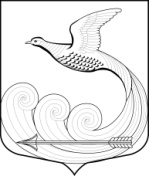 Местная  администрациямуниципального образования Кипенское сельское поселениемуниципального образования Ломоносовского муниципального районаЛенинградской областиПОСТАНОВЛЕНИЕот     19.05.2022 г. № 368д. КипеньО внесении  изменений в постановление  местной администрации от 22.02.2019 года № 79 « О создании  межведомственной  комиссии по признанию  жилого помещения пригодным (непригодным) для проживания граждан, а также многоквартирного дома в целях признания его аварийным и подлежащим сносу или реконструкции»В соответствии с постановлением  Правительства Российской Федерации от 28.01.2006 года      № 47 «Об утверждении Положения о признании помещения жилым помещением, жилого помещения непригодным для проживания и многоквартирного дома аварийным и подлежащим сносу или реконструкции», а также обращением отдела надзорной  деятельности и профилактической работы Ломоносовского района управления надзорной деятельности и профилактической работы Главного управления МЧС России по Ленинградской  области  № ИВ-180-2-21-321-НС от 17.05.2022  местная  администрация Кипенского сельского поселения постановляет:1. Внести в состав Комиссии  по признанию  жилого помещения пригодным (непригодным) для проживания граждан, а также многоквартирного дома в целях признания его аварийным и подлежащим сносу или реконструкции,  утвержденный   постановлением местной администрации  от 22.02.2019 года № 79 « О создании  межведомственной  комиссии по признанию  жилого помещения пригодным (непригодным) для проживания граждан, а также многоквартирного дома в целях признания его аварийным и подлежащим сносу или реконструкции» (в редакции постановления от 19.11.2019 г. № 373, от 10.06.2020 г. № 90,  от 30.06.2020 г. № 114, от 08.09.2020 г. № 210, от 11.01.2021 № 3, от 03.09.2021 № 495) следующие изменения:1) ввести в состав межведомственной комиссии по оценке и признанию помещений жилыми помещениями, жилых помещений пригодными (непригодными) для проживания  и многоквартирных домов аварийными и подлежащими сносу или реконструкции), расположенных  на территории муниципального образования Кипенское сельское поселение Ломоносовского муниципального района Ленинградской Кальянова Никиту Сергеевича  - инспектора отделения надзорной  деятельности и профилактической работы отдела надзорной деятельности и профилактической работы Ломоносовского района управления надзорной деятельности и профилактической работы Главного управления МЧС России по Ленинградской  области.2)  вывести из состава межведомственной комиссии по оценке и признанию помещений жилыми помещениями, жилых помещений пригодными (непригодными) для проживания  и многоквартирных домов аварийными и подлежащими сносу или реконструкции), расположенных  на территории муниципального образования Кипенское сельское поселение Ломоносовского муниципального района Ленинградской Ванурина Ивана Геннадьевича - инспектора отделения надзорной  деятельности и профилактической работы отдела надзорной деятельности и профилактической работы Ломоносовского района управления надзорной деятельности и профилактической работы Главного управления МЧС России по Ленинградской  области.2. Настоящее  постановление вступает в силу с момента его подписания.3. Настоящее постановление подлежит опубликованию на официальном сайте Кипенского сельского поселения  в информационно-телекоммуникационной сети «Интернет».Глава   Кипенского сельского поселения                                                                                М. В. Кюне